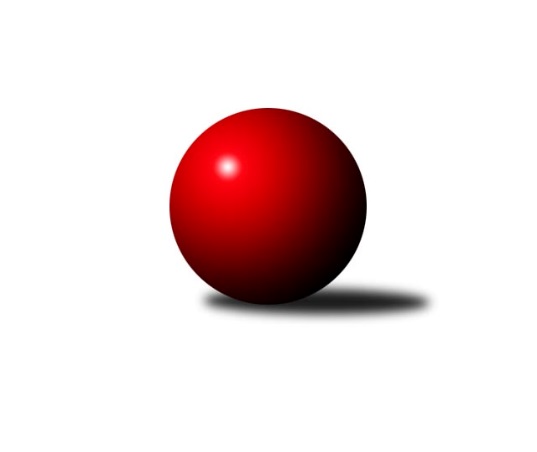 Č.10Ročník 2013/2014	30.11.2013Nejlepšího výkonu v tomto kole: 3340 dosáhlo družstvo: HKK Olomouc ˝B˝3. KLM C  2013/2014Výsledky 10. kolaSouhrnný přehled výsledků:HKK Olomouc ˝B˝	- TJ Sokol Michálkovice ˝A˝	8:0	3340:3048	17.0:7.0	30.11.SKK Ostrava ˝A˝	- TJ  Krnov ˝A˝	3:5	3001:3106	11.0:13.0	30.11.SK Camo Slavičín ˝A˝	- TJ Sokol Bohumín ˝A˝	6:2	3095:3036	14.0:10.0	30.11.Sokol Přemyslovice˝A˝	- KK Šumperk˝A˝	6:2	3138:3115	12.0:12.0	30.11.TJ Unie Hlubina ˝A˝	- TJ Spartak Přerov ˝B˝	7:1	3114:2991	16.5:7.5	30.11.KK Zábřeh ˝B˝	- TJ Tatran Litovel ˝A˝	2:6	3194:3296	10.0:14.0	30.11.Tabulka družstev:	1.	SK Camo Slavičín ˝A˝	10	6	1	3	46.0 : 34.0 	130.5 : 109.5 	 3186	13	2.	TJ Spartak Přerov ˝B˝	10	6	0	4	46.0 : 34.0 	124.5 : 115.5 	 3040	12	3.	TJ Unie Hlubina ˝A˝	10	6	0	4	46.0 : 34.0 	122.0 : 118.0 	 3088	12	4.	SKK Ostrava ˝A˝	10	5	1	4	42.0 : 38.0 	130.0 : 110.0 	 3107	11	5.	KK Šumperk˝A˝	10	5	1	4	42.0 : 38.0 	124.5 : 115.5 	 3081	11	6.	TJ Sokol Bohumín ˝A˝	10	5	1	4	42.0 : 38.0 	122.0 : 118.0 	 3086	11	7.	KK Zábřeh ˝B˝	10	5	1	4	42.0 : 38.0 	118.0 : 122.0 	 3137	11	8.	Sokol Přemyslovice˝A˝	10	5	1	4	39.5 : 40.5 	118.0 : 122.0 	 3092	11	9.	HKK Olomouc ˝B˝	10	5	0	5	40.5 : 39.5 	113.5 : 126.5 	 3113	10	10.	TJ Tatran Litovel ˝A˝	10	4	1	5	40.0 : 40.0 	124.0 : 116.0 	 3106	9	11.	TJ  Krnov ˝A˝	10	3	0	7	34.0 : 46.0 	116.0 : 124.0 	 3127	6	12.	TJ Sokol Michálkovice ˝A˝	10	1	1	8	20.0 : 60.0 	97.0 : 143.0 	 3024	3Podrobné výsledky kola:	 HKK Olomouc ˝B˝	3340	8:0	3048	TJ Sokol Michálkovice ˝A˝	Břetislav Sobota	134 	 123 	 160 	148	565 	 3:1 	 502 	 110	136 	 132	124	Josef Jurášek	Alexandr Krajzinger *1	124 	 144 	 143 	132	543 	 2:2 	 507 	 92	128 	 153	134	Petr Řepecký	Kamil Bartoš	134 	 131 	 146 	129	540 	 3:1 	 503 	 110	133 	 134	126	Michal Zych	Marian Hošek	147 	 153 	 165 	134	599 	 3:1 	 538 	 132	135 	 121	150	Petr Jurášek	Matouš Krajzinger	132 	 127 	 116 	151	526 	 3:1 	 513 	 115	110 	 148	140	Tomáš Rechtoris	Milan Sekanina	117 	 148 	 152 	150	567 	 3:1 	 485 	 140	125 	 105	115	Václav Hrejzekrozhodčí: střídání: *1 od 80. hodu Dušan ŘíhaNejlepší výkon utkání: 599 - Marian Hošek	 SKK Ostrava ˝A˝	3001	3:5	3106	TJ  Krnov ˝A˝	Pavel Gerlich	105 	 139 	 115 	138	497 	 3:1 	 498 	 133	138 	 107	120	Bedřich Pluhař	Radek Foltýn	135 	 123 	 128 	121	507 	 3:1 	 494 	 121	116 	 121	136	Martin Koraba	Libor Tkáč *1	120 	 121 	 113 	116	470 	 1:3 	 497 	 133	123 	 134	107	Jaroslav Lakomý	Miroslav Pytel	122 	 113 	 146 	140	521 	 1:3 	 569 	 148	140 	 134	147	Vlastimil Kotrla	Vladimír Korta	125 	 115 	 114 	130	484 	 0:4 	 538 	 159	118 	 116	145	Martin Weiss	Petr Holas	124 	 133 	 133 	132	522 	 3:1 	 510 	 118	121 	 129	142	Jaromír Martiníkrozhodčí: střídání: *1 od 31. hodu Miroslav FuterkoNejlepší výkon utkání: 569 - Vlastimil Kotrla	 SK Camo Slavičín ˝A˝	3095	6:2	3036	TJ Sokol Bohumín ˝A˝	Pavel Sláma	132 	 120 	 123 	126	501 	 1:3 	 508 	 133	112 	 125	138	Jozef Kuzma	Jiří Zimek	137 	 127 	 117 	122	503 	 1:3 	 521 	 126	134 	 131	130	Aleš Kohutek	Jakub Pekárek	145 	 128 	 147 	153	573 	 3:1 	 540 	 136	133 	 141	130	Fridrich Péli	Karel Ivaniš	117 	 124 	 115 	138	494 	 3:1 	 457 	 120	104 	 104	129	Pavel Niesyt *1	Petr Bařinka	131 	 137 	 138 	107	513 	 3:1 	 498 	 121	132 	 108	137	Štefan Dendis	Libor Pekárek ml.	121 	 142 	 128 	120	511 	 3:1 	 512 	 118	129 	 127	138	Petr Kuttlerrozhodčí: střídání: *1 od 87. hodu Vladimír ŠipulaNejlepší výkon utkání: 573 - Jakub Pekárek	 Sokol Přemyslovice˝A˝	3138	6:2	3115	KK Šumperk˝A˝	Zdeněk Peč	131 	 130 	 121 	142	524 	 2:2 	 523 	 135	139 	 118	131	Miroslav Smrčka	Eduard Tomek	141 	 121 	 129 	135	526 	 2:2 	 514 	 114	135 	 146	119	Pavel Heinisch	Vojtěch Jurníček	142 	 123 	 129 	130	524 	 2:2 	 511 	 132	125 	 140	114	Jaromír Rabenseifner	Milan Zezulka	131 	 131 	 129 	145	536 	 3:1 	 496 	 115	138 	 125	118	Jan Semrád	Jiří Zezulka st.	138 	 129 	 126 	137	530 	 1:3 	 565 	 144	158 	 141	122	Jaroslav Sedlář	Jan Sedláček *1	115 	 128 	 123 	132	498 	 2:2 	 506 	 128	124 	 120	134	Jaroslav Vymazalrozhodčí: střídání: *1 od 44. hodu Zdeněk GrulichNejlepší výkon utkání: 565 - Jaroslav Sedlář	 TJ Unie Hlubina ˝A˝	3114	7:1	2991	TJ Spartak Přerov ˝B˝	Petr Brablec	118 	 115 	 125 	124	482 	 3:1 	 475 	 115	141 	 106	113	Vojtěch Venclík	Petr Chodura	127 	 108 	 133 	124	492 	 2:2 	 511 	 108	140 	 141	122	Petr Vácha	Michal Zatyko	140 	 120 	 130 	123	513 	 3:1 	 506 	 139	139 	 125	103	Stanislav Beňa st.	Michal Hejtmánek	140 	 120 	 151 	146	557 	 3.5:0.5 	 473 	 126	120 	 104	123	David Janušík	Vladimír Konečný	139 	 132 	 145 	119	535 	 2:2 	 511 	 115	141 	 125	130	Jiří Divila st.	František Oliva	130 	 135 	 149 	121	535 	 3:1 	 515 	 121	117 	 142	135	Milan Kandarozhodčí: Nejlepší výkon utkání: 557 - Michal Hejtmánek	 KK Zábřeh ˝B˝	3194	2:6	3296	TJ Tatran Litovel ˝A˝	Jan Körner	135 	 127 	 136 	127	525 	 2:2 	 532 	 124	130 	 155	123	David Čulík	Michal Albrecht	146 	 164 	 144 	137	591 	 3:1 	 562 	 133	144 	 151	134	Kamil Axman	Václav Švub	125 	 142 	 141 	141	549 	 3:1 	 547 	 136	138 	 139	134	František Baleka	Josef Karafiát	123 	 144 	 136 	121	524 	 0:4 	 573 	 143	159 	 145	126	Jiří Fiala	Václav Ondruch	135 	 118 	 123 	131	507 	 1:3 	 518 	 136	131 	 135	116	Jakub Mokoš	Milan Šula	138 	 112 	 127 	121	498 	 1:3 	 564 	 135	136 	 157	136	Jiří Čamekrozhodčí: Nejlepší výkon utkání: 591 - Michal AlbrechtPořadí jednotlivců:	jméno hráče	družstvo	celkem	plné	dorážka	chyby	poměr kuž.	Maximum	1.	Karel Ivaniš 	SK Camo Slavičín ˝A˝	552.83	369.8	183.0	4.2	4/5	(580)	2.	Michal Hejtmánek 	TJ Unie Hlubina ˝A˝	546.48	359.6	186.9	2.8	5/5	(574)	3.	Vlastimil Kotrla 	TJ  Krnov ˝A˝	546.21	363.0	183.2	4.8	6/6	(573)	4.	Pavel Gerlich 	SKK Ostrava ˝A˝	540.67	364.0	176.7	4.2	4/5	(555)	5.	Josef Karafiát 	KK Zábřeh ˝B˝	539.75	363.2	176.6	5.8	4/5	(567)	6.	Milan Kanda 	TJ Spartak Přerov ˝B˝	539.39	348.2	191.2	2.6	6/6	(598)	7.	Kamil Axman 	TJ Tatran Litovel ˝A˝	538.55	360.1	178.5	4.8	5/6	(570)	8.	Marek Veselý 	TJ  Krnov ˝A˝	538.06	355.7	182.4	3.0	4/6	(585)	9.	Milan Sekanina 	HKK Olomouc ˝B˝	537.50	353.5	184.0	3.3	5/5	(567)	10.	Jaroslav Sedlář 	KK Šumperk˝A˝	536.88	360.1	176.8	5.1	6/6	(565)	11.	Milan Šula 	KK Zábřeh ˝B˝	536.48	364.4	172.1	5.4	5/5	(563)	12.	Michal Albrecht 	KK Zábřeh ˝B˝	536.33	360.7	175.6	5.0	5/5	(591)	13.	Pavel Sláma 	SK Camo Slavičín ˝A˝	535.72	356.5	179.2	4.0	5/5	(566)	14.	Petr Holas 	SKK Ostrava ˝A˝	534.24	353.8	180.5	5.9	5/5	(551)	15.	Eduard Tomek 	Sokol Přemyslovice˝A˝	534.04	347.8	186.2	4.0	4/4	(567)	16.	Libor Pekárek ml. 	SK Camo Slavičín ˝A˝	532.67	347.8	184.9	3.2	5/5	(554)	17.	Jiří Trnka 	SKK Ostrava ˝A˝	531.65	350.1	181.6	2.3	5/5	(573)	18.	Jiří Zimek 	SK Camo Slavičín ˝A˝	531.63	365.0	166.7	6.7	5/5	(554)	19.	Jiří Zezulka st. 	Sokol Přemyslovice˝A˝	531.00	355.2	175.8	4.9	4/4	(592)	20.	Miroslav Smrčka 	KK Šumperk˝A˝	529.83	354.0	175.9	3.9	6/6	(579)	21.	Jiří Čamek 	TJ Tatran Litovel ˝A˝	525.06	360.3	164.8	4.5	6/6	(564)	22.	Jaromír Rabenseifner 	KK Šumperk˝A˝	525.00	354.1	171.0	5.3	5/6	(550)	23.	Fridrich Péli 	TJ Sokol Bohumín ˝A˝	524.77	351.7	173.0	4.4	6/6	(544)	24.	Bedřich Pluhař 	TJ  Krnov ˝A˝	522.33	351.4	170.9	5.8	6/6	(582)	25.	Vojtěch Venclík 	TJ Spartak Přerov ˝B˝	521.70	348.9	172.8	4.1	5/6	(563)	26.	Petr Vácha 	TJ Spartak Přerov ˝B˝	521.60	350.5	171.1	5.6	5/6	(563)	27.	Radek Foltýn 	SKK Ostrava ˝A˝	521.23	353.7	167.5	7.6	5/5	(560)	28.	Štefan Dendis 	TJ Sokol Bohumín ˝A˝	520.44	355.9	164.6	7.4	6/6	(564)	29.	Vladimír Mánek 	TJ Spartak Přerov ˝B˝	519.87	345.3	174.6	5.9	5/6	(557)	30.	Václav Švub 	KK Zábřeh ˝B˝	519.37	358.1	161.3	6.0	5/5	(549)	31.	Petr Kuttler 	TJ Sokol Bohumín ˝A˝	518.90	349.7	169.2	7.4	6/6	(549)	32.	Jakub Mokoš 	TJ Tatran Litovel ˝A˝	518.42	349.2	169.3	4.7	6/6	(549)	33.	Jiří Divila st. 	TJ Spartak Přerov ˝B˝	517.70	358.8	158.9	6.6	5/6	(542)	34.	František Oliva 	TJ Unie Hlubina ˝A˝	517.37	342.8	174.5	4.2	5/5	(561)	35.	Jaroslav Vymazal 	KK Šumperk˝A˝	517.07	343.2	173.9	3.9	5/6	(572)	36.	Jiří Fiala 	TJ Tatran Litovel ˝A˝	516.67	350.0	166.6	8.0	6/6	(573)	37.	Radek Grulich 	Sokol Přemyslovice˝A˝	515.17	349.1	166.1	5.0	4/4	(541)	38.	Břetislav Sobota 	HKK Olomouc ˝B˝	514.73	343.3	171.4	4.2	5/5	(590)	39.	Petr Bařinka 	SK Camo Slavičín ˝A˝	514.46	352.2	162.3	6.3	4/5	(576)	40.	Martin Mikulič 	KK Šumperk˝A˝	513.80	348.8	165.0	7.0	5/6	(554)	41.	Michal Zatyko 	TJ Unie Hlubina ˝A˝	513.68	358.3	155.4	8.5	5/5	(541)	42.	Vladimír Konečný 	TJ Unie Hlubina ˝A˝	513.60	350.4	163.2	5.4	4/5	(567)	43.	David Janušík 	TJ Spartak Přerov ˝B˝	513.60	353.9	159.7	6.2	5/6	(541)	44.	Jaromír Martiník 	TJ  Krnov ˝A˝	513.58	348.0	165.6	6.0	6/6	(546)	45.	Vojtěch Jurníček 	Sokol Přemyslovice˝A˝	512.94	354.5	158.4	9.4	3/4	(531)	46.	Martin Weiss 	TJ  Krnov ˝A˝	512.42	350.8	161.7	8.0	4/6	(555)	47.	Tomáš Rechtoris 	TJ Sokol Michálkovice ˝A˝	511.94	355.2	156.7	7.7	6/6	(530)	48.	Michal Zych 	TJ Sokol Michálkovice ˝A˝	511.76	351.6	160.2	5.2	5/6	(538)	49.	Petr Řepecký 	TJ Sokol Michálkovice ˝A˝	511.50	350.0	161.5	5.6	6/6	(538)	50.	Matouš Krajzinger 	HKK Olomouc ˝B˝	510.10	344.8	165.3	7.1	5/5	(549)	51.	Zdeněk Peč 	Sokol Přemyslovice˝A˝	509.70	354.3	155.5	9.6	4/4	(565)	52.	Václav Ondruch 	KK Zábřeh ˝B˝	509.24	349.0	160.2	5.3	5/5	(550)	53.	Martin Koraba 	TJ  Krnov ˝A˝	509.00	345.2	163.8	5.9	6/6	(540)	54.	David Čulík 	TJ Tatran Litovel ˝A˝	508.54	354.3	154.3	8.0	6/6	(553)	55.	Jozef Kuzma 	TJ Sokol Bohumín ˝A˝	508.29	346.1	162.2	6.6	6/6	(536)	56.	Jaroslav Lakomý 	TJ  Krnov ˝A˝	507.50	345.5	162.0	8.8	6/6	(527)	57.	Milan Zezulka 	Sokol Přemyslovice˝A˝	506.63	341.8	164.8	7.1	4/4	(558)	58.	Vladimír Korta 	SKK Ostrava ˝A˝	506.57	348.9	157.7	5.8	5/5	(528)	59.	Václav Hrejzek 	TJ Sokol Michálkovice ˝A˝	505.43	352.5	152.9	7.4	6/6	(541)	60.	Alexandr Krajzinger 	HKK Olomouc ˝B˝	503.60	354.2	149.4	9.4	5/5	(532)	61.	Petr Chodura 	TJ Unie Hlubina ˝A˝	503.33	342.7	160.7	6.3	5/5	(539)	62.	Tomáš Dražil 	KK Zábřeh ˝B˝	503.25	353.0	150.3	8.1	4/5	(528)	63.	Pavel Heinisch 	KK Šumperk˝A˝	499.83	347.8	152.0	7.5	6/6	(539)	64.	Petr Brablec 	TJ Unie Hlubina ˝A˝	498.33	349.5	148.8	7.6	4/5	(520)	65.	Jan Semrád 	KK Šumperk˝A˝	498.00	344.0	154.0	7.0	4/6	(517)	66.	Josef Jurášek 	TJ Sokol Michálkovice ˝A˝	488.50	346.0	142.5	10.4	6/6	(524)		Bronislav Fojtík 	SK Camo Slavičín ˝A˝	570.00	385.0	185.0	4.0	1/5	(570)		Leopold Jašek 	HKK Olomouc ˝B˝	557.50	376.5	181.0	4.0	2/5	(567)		Kamil Bartoš 	HKK Olomouc ˝B˝	554.00	359.8	194.2	3.1	2/5	(572)		Josef Šrámek 	HKK Olomouc ˝B˝	549.00	363.0	186.0	2.0	1/5	(549)		Jakub Pekárek 	SK Camo Slavičín ˝A˝	544.11	370.8	173.3	3.6	3/5	(573)		Vladimír Šipula 	TJ Sokol Bohumín ˝A˝	536.42	353.8	182.6	4.6	3/6	(552)		Petr Vaněk 	TJ  Krnov ˝A˝	535.00	355.0	180.0	4.0	1/6	(535)		Aleš Kohutek 	TJ Sokol Bohumín ˝A˝	529.67	355.0	174.7	3.7	3/6	(562)		Marian Hošek 	HKK Olomouc ˝B˝	529.60	359.2	170.4	4.6	2/5	(599)		Josef Linhart 	TJ Sokol Michálkovice ˝A˝	528.56	368.2	160.3	4.1	3/6	(542)		Jan Sedláček 	Sokol Přemyslovice˝A˝	524.00	350.0	174.0	2.0	1/4	(524)		Stanislav Beňa  st.	TJ Spartak Přerov ˝B˝	523.00	348.0	175.0	6.0	2/6	(540)		Stanislav Brosinger 	TJ Tatran Litovel ˝A˝	519.00	333.0	186.0	13.0	1/6	(519)		Jan Körner 	KK Zábřeh ˝B˝	518.50	357.5	161.0	6.3	2/5	(525)		Jiří Hradílek 	TJ Spartak Přerov ˝B˝	517.33	353.0	164.3	8.3	3/6	(544)		Jiří Srovnal 	KK Zábřeh ˝B˝	515.67	343.7	172.0	8.0	1/5	(545)		Luboš Blinka 	TJ Tatran Litovel ˝A˝	514.00	356.0	158.0	6.0	1/6	(514)		Jiří Divila ml. 	TJ Spartak Přerov ˝B˝	512.83	349.2	163.7	7.0	2/6	(554)		Pavel Močár 	Sokol Přemyslovice˝A˝	510.00	338.0	172.0	4.5	1/4	(510)		Pavel Niesyt 	TJ Sokol Bohumín ˝A˝	509.83	356.6	153.3	6.0	3/6	(554)		Radek Malíšek 	HKK Olomouc ˝B˝	509.50	354.0	155.5	7.0	2/5	(532)		Petr Axman 	TJ Tatran Litovel ˝A˝	508.67	347.8	160.8	4.5	2/6	(541)		Radek Hejtman 	HKK Olomouc ˝B˝	508.00	351.0	157.0	7.5	2/5	(520)		Jiří Kropáč 	HKK Olomouc ˝B˝	508.00	352.0	156.0	4.5	2/5	(519)		František Baleka 	TJ Tatran Litovel ˝A˝	507.33	345.3	162.0	9.3	3/6	(547)		Miroslav Talášek 	TJ Tatran Litovel ˝A˝	505.83	347.2	158.7	5.5	3/6	(538)		Jan Tögel 	HKK Olomouc ˝B˝	502.00	341.0	161.0	5.0	1/5	(502)		Jaroslav Klekner 	TJ Unie Hlubina ˝A˝	501.00	343.3	157.7	5.5	3/5	(533)		Petr Trefil 	SK Camo Slavičín ˝A˝	496.00	352.0	144.0	13.0	1/5	(496)		Antonín Guman 	KK Zábřeh ˝B˝	491.00	344.0	147.0	9.0	1/5	(491)		Gustav Vojtek 	KK Šumperk˝A˝	488.00	347.0	141.0	11.0	1/6	(488)		Petr Jurášek 	TJ Sokol Michálkovice ˝A˝	487.44	339.0	148.4	10.3	3/6	(538)		Jiří Řepecký 	TJ Sokol Michálkovice ˝A˝	487.00	321.0	166.0	5.0	2/6	(494)		Miroslav Ondrouch 	Sokol Přemyslovice˝A˝	487.00	331.0	156.0	7.0	1/4	(487)		Miroslav Pytel 	SKK Ostrava ˝A˝	485.50	340.3	145.2	12.0	3/5	(526)		Petr Jindra 	TJ Tatran Litovel ˝A˝	484.00	314.0	170.0	11.0	1/6	(484)		Libor Tkáč 	SKK Ostrava ˝A˝	483.33	331.4	151.9	9.6	3/5	(511)		Jiří Karafiát 	KK Zábřeh ˝B˝	481.00	338.0	143.0	12.0	1/5	(481)		Dušan Říha 	HKK Olomouc ˝B˝	468.00	328.0	140.0	9.0	1/5	(468)		Jiří Jedlička 	TJ  Krnov ˝A˝	458.00	320.0	138.0	16.0	1/6	(458)		Milan Dvorský 	Sokol Přemyslovice˝A˝	458.00	322.0	136.0	13.0	1/4	(458)Sportovně technické informace:Starty náhradníků:registrační číslo	jméno a příjmení 	datum startu 	družstvo	číslo startu
Hráči dopsaní na soupisku:registrační číslo	jméno a příjmení 	datum startu 	družstvo	Program dalšího kola:11. kolo7.12.2013	so	9:00	TJ Spartak Přerov ˝B˝ - Sokol Přemyslovice˝A˝	7.12.2013	so	9:00	TJ  Krnov ˝A˝ - TJ Unie Hlubina ˝A˝	7.12.2013	so	10:00	TJ Sokol Bohumín ˝A˝ - SKK Ostrava ˝A˝	7.12.2013	so	10:00	TJ Tatran Litovel ˝A˝ - HKK Olomouc ˝B˝	7.12.2013	so	10:00	KK Šumperk˝A˝ - KK Zábřeh ˝B˝	7.12.2013	so	14:00	TJ Sokol Michálkovice ˝A˝ - SK Camo Slavičín ˝A˝	Nejlepší šestka kola - absolutněNejlepší šestka kola - absolutněNejlepší šestka kola - absolutněNejlepší šestka kola - absolutněNejlepší šestka kola - dle průměru kuželenNejlepší šestka kola - dle průměru kuželenNejlepší šestka kola - dle průměru kuželenNejlepší šestka kola - dle průměru kuželenNejlepší šestka kola - dle průměru kuželenPočetJménoNázev týmuVýkonPočetJménoNázev týmuPrůměr (%)Výkon3xMarian HošekOlomouc B5994xVlastimil KotrlaKrnov A113.025692xMichal AlbrechtZábřeh B5911xMarian HošekOlomouc B112.115991xJiří FialaLitovel5732xJakub PekárekSlavičín A111.535732xJakub PekárekSlavičín A5732xMichal AlbrechtZábřeh B111.465915xVlastimil KotrlaKrnov A5694xMichal HejtmánekHlubina A110.645572xMilan SekaninaOlomouc B5673xJaroslav SedlářŠumperk˝A˝108.34565